 On the Road – resource 11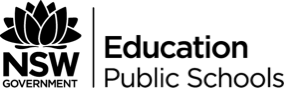 Visually representing the ‘physical journey’Ideas and symbolsWhat are some common symbols and ideas associated with a physical journey?Research activityChoose three images from the internet using the search term ‘physical journey’ and complete the following questions in your work book: does your picture use any common images or symbols of a journey? If so, identify them how does your picture represent the idea of ‘the physical journey’? What elements of the image suggest this? what elements of physical journeys does your picture illustrate? Choose from the list below and explain HOW your picture illustrates each element you identify:Movement to new placesObstaclesOpportunities to extend yourself physically, emotionally, intellectuallyLearning about yourself and the world around you Think of a physical journey that you have been on and create a collage that represents everything you associate with that journey.Consider conveying your thoughts and feelings, the place you journeyed to, the obstacles you may have faced, the enjoyment of it, and so on.suitcases